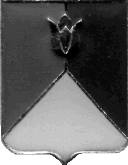 РОССИЙСКАЯ ФЕДЕРАЦИЯАДМИНИСТРАЦИЯ КУНАШАКСКОГО МУНИЦИПАЛЬНОГО РАЙОНАЧЕЛЯБИНСКОЙ ОБЛАСТИПОСТАНОВЛЕНИЕот 27.08.2021г.№ 1236   В соответствии со статьей 179 Бюджетного кодекса Российской Федерации, Уставом Кунашакского муниципального района ПОСТАНОВЛЯЮ:Внести изменения в муниципальную программу «Формирование современной городской среды на 2020-2022 годы», утвержденную постановлением Администрации Кунашакского муниципального района от 26.06.2020 г. №812, согласно приложениям 1,2,3.Отделу информационных технологий Администрации Кунашакского муниципального района (Ватутин В.Р.) разместить настоящее постановление на официальном сайте Администрации Кунашакского муниципального района.3. Организацию выполнения настоящего постановления возложить на заместителя Главы муниципального района по жилищно-коммунальному хозяйству, строительству и инженерной инфраструктуре – руководителя Управления по ЖКХ, строительству и энергообеспечению Мухарамова Р.Я.Глава района                                                                                        С.Н. АминовМуниципальная программа «Формирование современной городской среды на 2020 – 2022 годы»Паспорт программыПодпрограмма «Формирование современной городской среды на 2020-2022»План финансирования на 2021 годРуководитель Управления ЖКХ                                                                         Р.Я. МухарамовПодпрограмма «Формирование современной городской среды на 2020-2022»План финансирования на 2022 годО внесении изменений в муниципальную программу «Формирование современной городской среды на 2020-2022 годы»ПРИЛОЖЕНИЕ 1к Постановлению Администрации  Кунашакского муниципального районаот 26.06.2020 №812(в редакции постановления Главы администрацииКунашакского муниципального района           от 27.08.2021 г.№ 1236)Ответственный исполнитель программы Управление по ЖКХ, строительству и энергообеспечению администрации Кунашакского муниципального районаУчастники программыУправление по ЖКХ, строительству и энергообеспечению администрации Кунашакского муниципального района, собственники МКД, общественная комиссия, жители Кунашакского муниципального района, заинтересованные лицаПрограммы, в том числе федеральные целевые программыГосударственная программа формирования современной городской среды в рамках реализации приоритетного проекта «Формирование современной городской среды » Муниципальная программа «Формирование современной городской среды на 2020-2022гг.»Цели программысовершенствования системы комплексного благоустройства на территории муниципального образования «Кунашакский район»Задачи программы совершенствование эстетичного вида населенных пунктов, создание гармоничной архитектурно-ландшафтной средыЦелевые индикаторы и показатели программыДоля площади благоустроенных дворовых территорий и проездов к дворовым территориям по отношению к общей протяженности дворовых территорий и проездов к дворовым территориям, нуждающихся в благоустройстве;доля площади благоустроенных территорий общего пользования по отношению к общей протяженности территорий общего пользования, нуждающихся в благоустройстве.Срок реализации программы2020 -2022гг.Без разбивки на этапыОбъемы бюджетных ассигнований программыобщий объем финансирования программы в 2020-2022 годах:   В 2020 году составляет  9 684,8 тыс. рублей, в том числе за счет средств:федерального бюджета –      7 935,7 тыс. рублей; областного бюджета –          1 343,4  тыс. рублей;муниципальный бюджет -     405,7  тыс. рублей;    В 2021 году составляет  8275,80 тыс. рублей, в том числе за счет средств:федерального бюджета – 7 687,6 тыс. рублей; областного бюджета – 336, 6 тыс. рублей;муниципальный бюджет -251,6 тыс. рублей;   В 2022 году составляет    10 228,2  тыс. рублей, в том числе за счет средств:федерального бюджета –        9547,30 тыс. рублей; областного бюджета –             493,20   тыс. рублей;муниципальный бюджет - 187,70 тыс. рублей.Ожидаемые результаты реализации программыПРИЛОЖЕНИЕ 2к Постановлению Администрации  Кунашакского муниципального районаот 26.06.2020 №812(в редакции постановления Главы администрацииКунашакского муниципального района                   от _______2021 г.№ ____)№НаименованиеСумма ВСЕГО, рубВ том числеВ том числеГРБС№НаименованиеСумма ВСЕГО, рубОбластной и федеральный бюджет, руб.Местный бюджет, руб.ГРБС1Благоустройство сквера по ул. Больничная в с. Кунашак3723167,763620762,36102405,4УЖКХСЭ1.1Благоустройство сквера по ул. Больничная в с. Кунашак3657335,723620762,3636573,36УЖКХСЭ1.2Строительный контроль и  технический надзор благоустройство в с.Кунашак по ул. Больничная65 832,0465832,04УЖКХСЭ2Благоустройство общественной территории по ул. Ключевая в с. Кунашак 2439546,922372447,4067099,52УЖКХСЭ2.1Благоустройство общественной территории по ул. Ключевая в с. Кунашак2396411,522372447,4023964,12УЖКХСЭ2.2Строительный контроль и  технический надзор благоустройства в с.Кунашак по ул. Ключевая43135,4043135,40УЖКХСЭ3Благоустройство общественной территории по ул. Октябрьская в с. Кунашак 2088432,402030821,2057611,20УЖКХСЭ3.1Благоустройство общественной территории по ул. Октябрьская в с. Кунашак2051505,302030821,2020684,10УЖКХСЭ3.2Строительный контроль и  технический надзор благоустройства в с.Кунашак по ул. . Октябрьская36927,1036927,10УЖКХСЭ43Д визуализация трех объектов благоустройства: Территория п.Трудовой, п.Дружный, 2мкрн. с.Кунашак24500,00024500,00УЖКХСЭИтого:8275647,088024030,96251616,12ПРИЛОЖЕНИЕ 3к Постановлению Администрации  Кунашакского муниципального районаот 26.06.2020 №812(в редакции постановления Главы администрацииКунашакского муниципального района                   от _______2021 г.№ ____)№НаименованиеСумма ВСЕГО, рубВ том числеВ том числеГРБС№НаименованиеСумма ВСЕГО, рубОбластной и федеральный бюджет, руб.Местный бюджет, руб.ГРБС1Благоустройство территории сельского клуба в п. Трудовой5 962 075,845 851 332,84110 743,00УЖКХСЭ1.1Благоустройство территории сельского клуба в п. Дружный4 266 124,164 189 167,167 6957,00УЖКХСЭИтого:10 228 200,0010 04 0500,00187 700,00